GREENWOOD PUBLIC SCHOOL, DD NAGAR, GWALIOR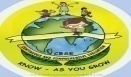 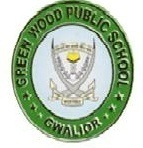 OUR MOTTO- DEVELOPMENT WITH DELIGHT Session: (2020-2021)Class 4th, sub: Social ScienceChapter: 1st, the face of IndiaHard words ContinentsStretches MountainsHimalaya Landscape Peninsular IslandTerritory Neighbor Diversity Key terms / glossary Thar Desert The Great Indian Desert known as the Thar Desert is in the north western part of India.Plateau It is triangular in shape.Unity in diversity It means unity without uniformity and diversity without fragmentation. Islands An island is a piece of land that is surrounded by water.Continents A continent is one of several very large landmasses. It is separated from others by water or other natural features.Answer the following questions Which is the highest mountain range of the world? Name the highest peak on it.Ans. The Himalayan Mountain is the highest mountain range of the world. Mount Everest is the highest peak of the world.Why do we have lots of food grown in the plains?Ans. In the great northern plains land is flat and fertile. So lots of food grown in the plains.How many states and union territories does India have?Ans. India have 29 states and 7 union territories. Name the neighboring countries of India?Ans. The neighboring countries of India are Afghanistan, Pakistan, Nepal, Bhutan, and china, Bangladesh, Myanmar, Sri Lanka and Maldives. HotsQuestions Why do we say that India has unity in diversity?Ans. India has unity in diversity because people in India belong to different religions, tribes and races. They speak different languages, wear different dresses and eat different food. In spite of all these differences we are all united and call ourselves Indians. Name the following Six countries bigger than India in area?Ans. There are 6 countries which are larger than India those are Russia, Canada, United States of America, Australia, china and Brazil. Six physiographic division of India?Ans. The Himalayan Mountains   Northern plains   Peninsular plateau    Coastal plains   Islands    Desert Union territories & capitals STATES AND CAPITALSS.NOUNION TERRITORIESCAPITALS1.Andaman &nicobarPort blair2.ChandigarhChandigarh3.Dadra &nagarhaveliSilvassa4.Daman &diuDaman5.DelhiDelhi6.LakshadweepKavaratti7.PuducherryPuducherryS.NOSTATESCAPITALS1.Andhra PradeshHyderabad2.Arunachal PradeshItanagar3.AssamDispur4BiharPatna5ChhattisgarhRaipur6GoaPanaji7GujaratGandhinagar8HaryanaChandigarh9Himachal PradeshShimla10Jammu & KashmirSrinagar11JharkhandRanchi12KarnatakaBengaluru13KeralaThiruvananthapuram14Madhya PradeshBhopal15MaharashtraMumbai16ManipurImphal17MeghalayaShillong18MizoramAizawl19NagalandKohima20OdishaBhubaneswar21PunjabChandigarh22RajasthanJaipur23SikkimGangtok24Tamil NaduChennai25TelanganaHyderabad26TripuraAgartala27Uttar PradeshLucknow28UttarakhandDehradun29West BengalKolkata